x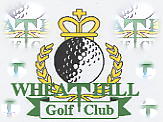 Minutes of the Meeting of 12th February 2018 – start time 9.00amPresent:	Alan Forscutt, Gerry Morgan, Sean O'neil Alan Frith,. 		Keith Bradly, Mike Stayner, Pete Dunford,Apologies:	Rob Hardy, , Paul WoottonMinutes	The minutes for the February meeting were accepted. They were signed by AFo  .Matters 	.Arising:													The jubilee medals will be awarded to the lowest net score for each month a medal 			competition is held. This will be overall and not by division. Dave Gregory needs to be 			contacted regarding the cost of these medals as the Seniors committee is reluctant to pay for 		them with the current low level of levy received. With no MCM the previous month the 		action is still outstanding				Action AFo	Further to the Section's finances it is requested that the main committee allocate a minimum of £2 per registered player with the club. With no MCM the previous month the action is still outstanding  			Action AFo	The winner of the over 80's Codger's cup has been identified as Derek Robson, he needs to be awarded the last remaining memento				Action PW	A cheque for £25 was presented to Pete Dunford in recognition of his recent hole in at the New years Scramble event. He is however very anxious to receive his additional hole in one trophy						still outstanding	Action PWMS had submitted an entry for the Jurassic Challenge to be held on 17th April together with a £50 cheque. Confirmation of our entry has been received. Details will follow  still ongoing			Action MS                                                       PW to collect one further entrance fee for 3 club competition from pro-shop								still ongoing		Action PW		A month long extension to both eclectics had been agreed, extended dates of 3 months per competition were now in next years draft diary. RH would be asked for advice on the method of payment and means of recording the scores for next year							Action RH		Captain's Report		The Captain reported on a excellent match at Yeovil, and a full team available 	for Vivary. 		Reports that playing in either the friendlies or the Avalon Seniors 	precluded an appearance 		in the other were scotched. Entry is allowed in both. Only one Senior team has been 			invited to the Captain's Challenge event, which will be led by MSVice Captain's Report		No report Treasurer's Report:		The 3 Club Trophy competition realised a profit of £39.50.		A payment of £25, towards his bar bill, was given to Peter Dunford following his recent 			'Hole-in-One'.		A cheque for £35 (deposit) was paid to the Somerset Golf Union for our entry into the 			Somerset Scratch Competition ( Sean O'Neill).		A cheque for £250 was paid to Peter Dunford to cover the cost of deposits for five 'Away 			Days'.		We received a donation of £20 from Jean Wall towards the cost of the 'Memorial Bench'.		And finally, we received our first entry for the BHF of £12.		The section has paid out a total of £335 in deposits for entry into competitions and 'Away 		Days', all of which is recoverable.		The collections and donations for the 'Memorial Bench' has now realised £194.11 towards the 		£240 cost of the bench.		Post meeting note, The Captain had raised a further £72 from players in the Yeovil match		Summary of the Seniors Section accounts.						FEBRUARY 2018	 January 2018		 February 2017Seniors Petty Cash 				£ 76.61 		£ 37.11		 £ 59.73Seniors Bank					 £ 244.48 		£ 534.48 		£ 812.49Seniors Total 					£321.09 		£ 571.59		 £ 872.22BHF Cash					 £ 0 			£ 0			 £0BHF Bank					 £ 415.99		£ 403.99		 £ 261.80Grand Total					 £ 737.08 		£ 975.58 		£ 1134.02	He has  22 yellow golf balls in his possession for this year's Yellow Ball Competition,	We now only possess 1 'hole-in-one' trophy, having presented Peter Dunford a trophy for his recent 	hole in one. 1 'Old Timers Trophy' remains to be presented to the 2016/17 winner Derek Robson.	There are now 5 bottles of wine now remaining in his cellar following the 'Everyone's-a-Winner' 	competition on Friday 10th November 2017.Competition 	Secretary		The competition Secretary was once again on holiday but had submitted a report via 		the Secretary. His report highlighted he was much better at organising than forecasting.		Quote" I am writing this on 22nd February before my departure for yet another holiday so ``		apologies for not being at this meeting and any lack of detail.		The Yellow Ball should have been played and thanks to Alan, Keith and Mike for helping 		out. I’m sure Alan will give the results in his report.		Only one piece of activity since the last meeting which relates to Gunnar’s requests for 2019 		dates. I have received a response from Gerry post the February meeting, updated the 			document and sent this to Gunnar with a copy for Gerry. He has responded that he is happy 		with the information provided.		I will implement the proposal to make each Eclectic section three months later this year so 		section one will be October 1st to December 31st in 2018 and section two will be January 1st 		to March 31st 2019."Handicap Secretary	`	BHF Day		BHF entry, 4 externals passed to Pete Finan, 1 from Minchinhampton, 1 from Upavon and 2 		from Tiverton, cheques to Paul for £48.		Reserved 18 spaces for Cannington and Peter has received a cheque for £96 for 8 ladies from 		Brean Golf Club.		Medals & Stablefords		2 sheets for each on the board as the days alternate this year and already filling.		Handicaps		He is attending a meeting in Salisbury in May		Yellow Ball		Being proactive, spoke with Andrew on Sunday, course closed. Rearranged for 19th March 		and would like to do the draw straight after this meeting, with assistance from someone on 		committee. Peter helped and the snow returned. New date required										Action PW/RHAway Day Organiser Avalon League Captain		SO informed the meeting that a get together trial event was held on  20th February with 		22 players, it was won by Jim Palmer and Gerry Morgan. A prestigious trophy was in 		the process of being made.	Correspondence. 		noneA.O.B.:-	 	Apparently, the MC receives a number of vouchers entitling recipients to a free round, How these are distributed was a question raised.				Action AFo	Mon-Fri players do not have to pay for playing in the Team Challenge	Wheel marks round the edges of greens had appeared, anyone seeing who does this must report the culprits immediatelyThere being no further business the meeting closed at 09-56am The date of the next meeting is on Monday April 16th  9.00am in the Jubilee Room